Dankzij onze 60 jaren ervaring en state-of-the-art machines kom je terecht in een gedreven en open familiebedrijf! 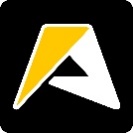 We zijn specialist in België op gebied van 3 grote divisies, Aannemingsbedrijf Aertssen, Aertssen Kranen, Aertssen Transport en Logistiek. Wij verzorgen de meest uiteenlopende projecten! Naast onze activiteiten in België zijn wij sinds een 15-tal jaren ook een vaste waarde in het Midden-Oosten. Dankzij ons hoogtechnologisch machinepark en 1500 gespecialiseerde medewerkers zijn wij in staat steeds een optimale service aan te bieden!Onze medewerkers zijn goud waard. Het is de combinatie van mensen, machines en kennis die het ons mogelijk maken de beste te zijn in wat we doen.People, Power and Passion to build on!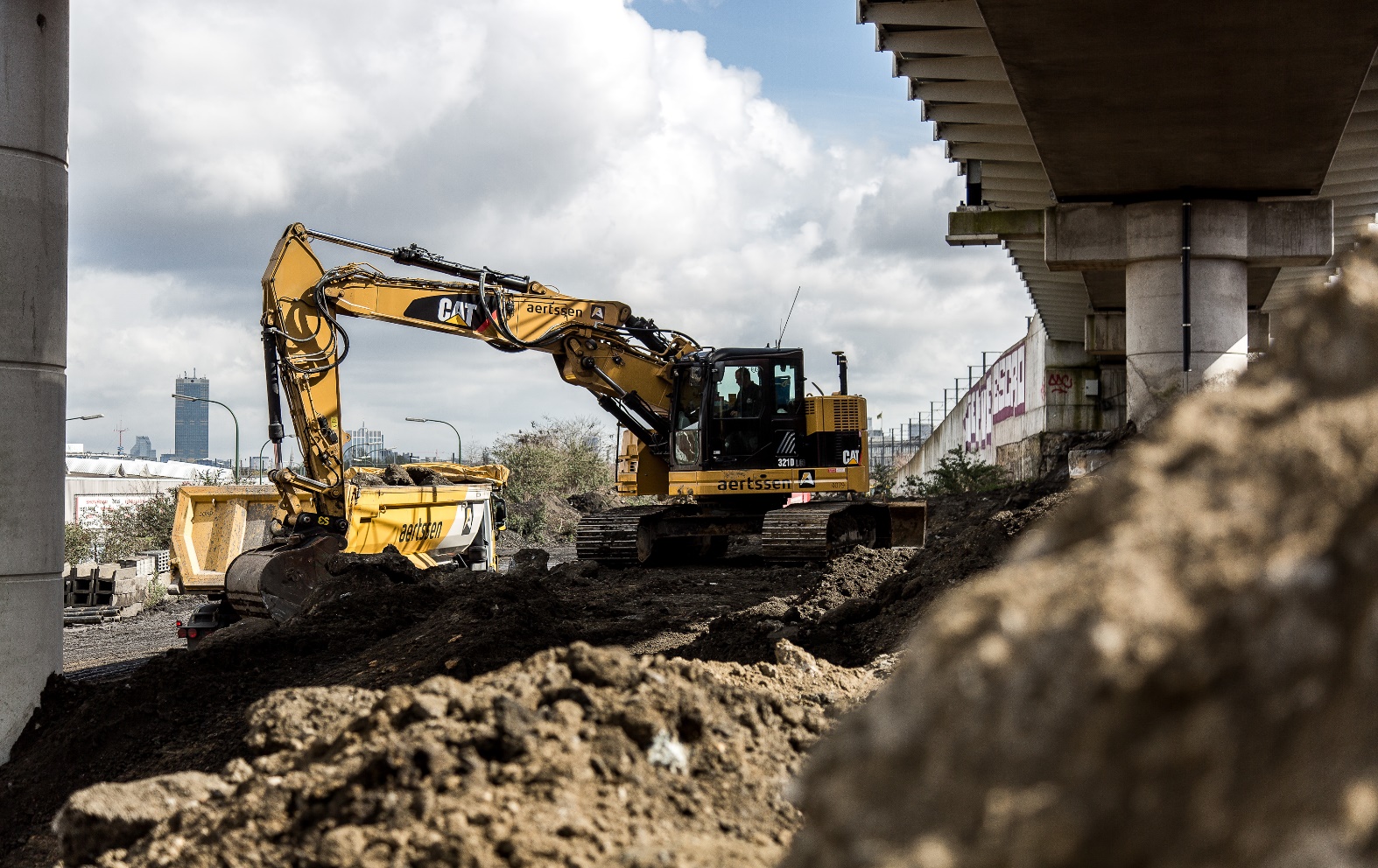 AANNEMINGSBEDRIJF AERTSSEN is op zoek naar:Projectleider (Vlaanderen)Wat word je nieuwe baan?Je rapporteert enerzijds aan de discipline manager en anderzijds aan de directie.Je organiseert en coördineert de uitvoering van de werkzaamheden op de toegewezen bouwplaatsen, zowel op technisch, administratief als financieel vlak.Je bereidt projecten voor en kijkt er nauwlettend op toe dat ze volgens jouw planning worden uitgevoerd.Je begeleidt de werfverantwoordelijke en houdt toezicht op de werkzaamheden en de werfadministratie.Je bent verantwoordelijk voor de strikte naleving van de veiligheids- en milieuvoorschriften op de werf.Je kijkt toe op de kwalitatieve aflevering van het eindresultaat.Welke kwaliteiten verwachten we?Je hebt een opleiding van Burgerlijk of Industrieel Ingenieur Bouwkunde genoten.Je kunt ervaring aantonen als Projectleider in onze sector (groot grondverzet, sloop, sanering, wegen- en waterbouw, bouwputten)Je hebt leidinggevende kwaliteiten, bent organisatorisch sterk en flexibel.Je beschikt over een goede kennis van het Nederlands en het Frans.Je hebt een grondige kennis van Word en Excel.Wat bieden we je?Bij Aertssen werk je aan uitdagende projecten. Van opstart tot oplevering wordt er op jouw kennis en vaardigheden gerekend. Een vlot verloop en nette oplevering zijn jouw verantwoordelijkheden.Je krijgt een competitief loon aangevuld met extralegale voordelen bij een stabiele en uitdagende werkgever.Interesse?Surf dan naar jobs.aertssen.be en laat je cv en motivatiebrief achter op onze job pagina.